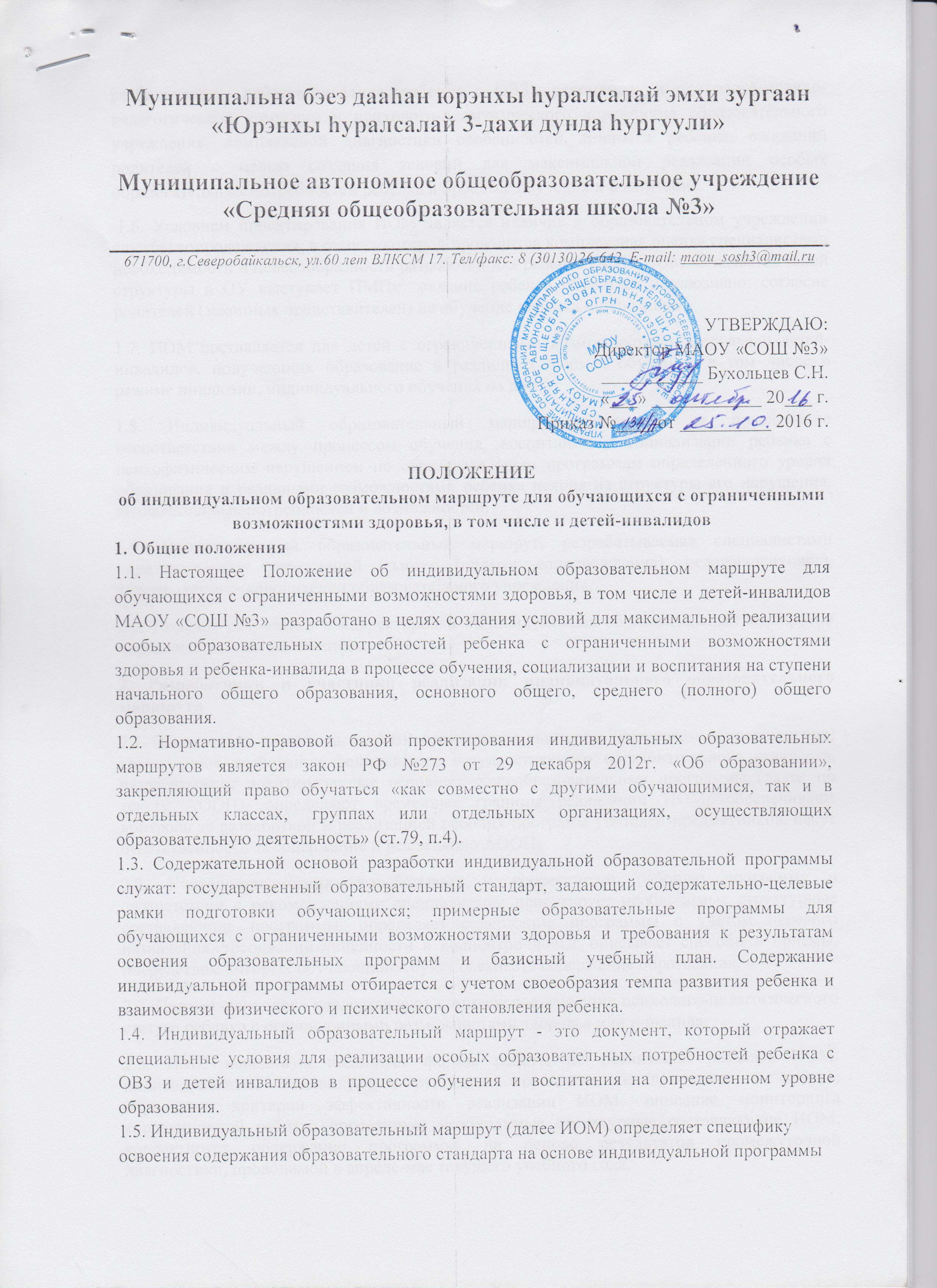 реабилитации  ребенка-инвалида (ребенка с ОВЗ), рекомендаций психолого-медико-педагогической комиссии и психолого-педагогического консилиума образовательного учреждения, комплексной диагностики особенностей личности ребенка, ожиданий родителей с целью создания условий для максимальной реализации особых образовательных потребностей ребенка в процессе обучения и воспитания. 1.6. Условием проектирования ИОМ является наличие в образовательном учреждении службы сопровождения, в рамках которой проводится комплексная оценка специалистами необходимости и целесообразности разработки для ребенка с ОВЗ ИОМ. В качестве такой структуры в ОУ выступает ПМПк; желание ребенка обучаться инклюзивно; согласие родителей (законных представителей) на обучение ребенка инклюзивно.1.7. ИОМ составляется для детей с ограниченными возможностями здоровья и детей-инвалидов, получающих образование в различных формах обучения, в том числе в режиме инклюзии, индивидуального обучения на дому.1.8. Индивидуальный образовательный маршрут направлен на преодоление несоответствия между процессом обучения, воспитания и социализации ребенка с психофизическим нарушением по образовательным программам определенного уровня образования и реальными возможностями ребенка исходя из структуры его нарушения, познавательных потребностей и возможностей.1.9. Индивидуальный образовательный маршрут, разрабатываемая специалистами образовательных учреждений (тьютер (педагог сопровождения), педагог-психолог), утверждается руководителем образовательного учреждения.2.0. Порядок разработки и корректировки индивидуальных образовательных маршрутов определен данным положением.2. Разработчики и участники реализации индивидуального образовательного маршрута2.1. Заместитель директора по УВР совместно с тьютером (педагогом сопровождения) анализируют требования федерального государственного образовательного стандарта, разрабатывают адаптированные основные общеобразовательные программы (далее по тексту АООП), определяют временные границы реализации ИОМ, обеспечивают контроль за разработкой и реализацией рабочих программ учителей-предметников, несут ответственность за содержание и реализацию АООП.2.2. Учитель-предметник – разрабатывает и корректирует рабочую программу в соответствии с рекомендациями специалистов; проектирует необходимые структурные составляющие программы, определяет содержание программы с учетом целевого назначения, требований линейности и концентричности, описывает способы и приемы, посредством которых обучающийся будет осваивать содержание образования.2.3. Педагог-психолог - предоставляют комплексное изучение психолого-педагогического статуса ребенка с ограниченными возможностями здоровья или инвалида.2.3. ПМП консилиум планирует формы работы по реализации разделов ИОМ: индивидуальные, индивидуально-групповые, групповые, коллективные и другие; определяет критерии эффективности реализации ИОМ, описание мониторинга коррекционной работы; проектирует необходимые структурные составляющие ИОМ; корректирует содержание программы, на основе результатов промежуточной диагностики, проводимой в апреле-мае текущего учебного года.2.4. Родитель (законный представитель) – вносит предложения по организации образовательного процесса; предоставляет документы, подтверждающие статус ребенка с ОВЗ или инвалида.2.5. Социальный педагог совместно с классным руководителем планирует формы работы по реализации индивидуальной образовательной программы социализации учащихся.3. Структура индивидуального образовательного маршрута (Приложение №1)1. Титульный лист2. Общие сведения.3. Обучение. Освоение адаптированной образовательной программы.4. Расписание уроков, занятий.5. Информация о программе4. Основные этапы разработки и реализации ИОМ4.1. Основными этапами разработки и реализации индивидуального образовательного маршрута являются:- Выявление и анализ проблем развития ребенка с ОВЗ (на уровне ПМПк).-Определение возможности инклюзии конкретного ребенка, условий и форм инклюзии (из заключения ПМПК).-Предварительное определение вида и объема необходимой помощи (образовательной, психолого-педагогической, медицинской), исходя из имеющихся или привлеченных ресурсов.4.2.Проведение предварительной работы, направленной на подготовку к инклюзии: с ребенком и его родителями; с родителями, обучающимися и педагогами школы.-Организация мероприятий по адаптации ребенка.-Организация образовательного процесса (УП, рабочие программы).-Разработка коррекционных программ в зависимости от уровня знаний, возможностей и способностей ребенка.-Реализация ИОМ (систематическое сопровождение образовательного процесса в условиях инклюзии; отслеживание динамики развития ребенка, оценка результатов обучения и социализации).ИОМ может быть разработан на период изучения темы, учебную четверть, полугодие, учебный год или любой другой временной диапазон.4.3. Содержательная структура ИОМ.Проектирование ИОМ основано на выборе учебных предметов, определении объема и содержания учебного материала4.4. Контролирующая структура ИОМ.В эту структуру входят контрольные мероприятия, которые могут быть подразделены следующим образом:4.4.1. Учитель готовит:-систему дифференцированных разноуровневых заданий по предмету;-контрольные работы и тестовые задания.4.4.2. Обучающийся обязан выполнить:-дифференцированные задания по теме, целому курсу, направлению подготовки к участию в интеллектуальных мероприятиях;-предложенные учителем задания по алгоритмам;-тестовые и творческие задания.4.4.3. Контроль реализации ИОМ ведут заместитель директора по учебной работе, тьютер (педагог сопровождения), педагог-психолог,  учитель-предметник, классный руководитель, родители (законные представители).4.5. Корректировка индивидуального образовательного маршрутаВ ходе ИОМ может возникнуть необходимость его корректировки, которая инициируется учителем-предметником, специалистом службы сопровождения и доводится до сведения заместителя директора по учебной работе и родителей (законных представителей).4.6. Подведение итогов ИОМ.Система аттестации по ИОМ включает:-Текущий контроль. Ведущее место занимает текущая оценка учителем-предметником успешности прохождения ИОМ-Самоконтроль и самооценка. Организация самоконтроля и самооценки обучающегося (например, с помощью системы анкетирования), что позволяет проверить его успехи и развивает индивидуальные черты личности.-Итоговая аттестация. По окончании срока ИОМ используются традиционные формы итоговой аттестации.Приложение №1Муниципальное автономное общеобразовательное учреждение«Средняя общеобразовательная школа №3»СОГЛАСОВАНО                                                                                                   УТВЕРЖДАЮ  _________  / ____________________/                                                           Директор МАОУ «СОШ №3»(подпись)        (Ф.И.О. родителя (законного представителя)                                                                                 _____________ С.Н.Бухольцев«___»____________ 201__г.                                                                          «____»______________201__г.ИНДИВИДУАЛЬНЫЙ ОБРАЗОВАТЕЛЬНЫЙ МАРШРУТУченика(цы) ________ класса__________________________________________________________________(Ф.И. учащегося)Срок реализации:201__ - 201___ учебный годг. Северобайкальск2016г.Общие сведения:Фамилия, имя,  отчество обучающегося: ______________________________________________________________________________________________________________________________________________________________________________Дата рождения: «___» ________________ 20____ г.Домашний адрес:______________________________________________________________________________________________________________________________________________________________Телефоны для связи: ___________________________________________________________________Состав семьи (количество человек):______________________________________________________Сведения о взрослых, участвующих в воспитании ребенкаФИО родителей (законных представителей):Мать: _________________________________________________________________________________Отец: _________________________________________________________________________________Особенности семейного воспитания:____________________________________________________________________________________________________________________________________________________________________________________________________________________________________Ф.И.О педагогов:Основной (классный руководитель): _______________________________________________________Тьютер (педагог сопровождения):__________________________________________________________Педагог-психолог: _______________________________________________________________________Заключение ПМПК: __________________________________________________________________________________________________________________________________________________________________________________________________________________________________________________Рекомендации ПМПК:________________________________________________________________________________________________________________________________________________________________________________________________________________________________________________Обучение. Освоение адаптированной образовательной программы.Сетка часовиндивидуального обучения на домуна 201___- 201____ учебный годКоррекционный блокНаправления коррекционной работы педагогов, специалистов сопровождения:- развитие основных мыслительных операций;- развитие различных видов мышления;- коррекция нарушений в развитии эмоционально-личностной сферы;- расширения представлений об окружающем мире и обогащение словаря;- коррекция индивидуальных пробелов в знаниях.Расписание уроков, занятий.31 августа 2015/2016 учебный годС Уставом школы, программой обучения, учебным планом ознакомлена:_______С расписанием уроков ознакомлена:_______С назначенным учителем согласна______РАСПИСАНИЕУЧАЩЕГОСЯ ИНДИВИДУАЛЬНОГО ОБУЧЕНИЯ.Ф.И.О. – ___________________________________________________________________КЛАСС – ___________________________________________________________________Информация о программеДля реализации федерального компонента учебного плана используется образовательная программа для специальных (коррекционных) образовательных учреждений VIII вида под редакцией В.В. Воронковой допущенная  МО РФ.В рамках указанных программ в ______________классе изучаются обязательные  общеобразовательные области: «Письмо и развитие речи»,  «Чтение и развитие речи», «Математика», «Развитие устной речи на основе изучения предметов и явлений окружающей действительности»,  «Ритмика», «Музыка и пение», «Трудовое обучение», «Изобразительное искусство», «Физкультура».Основная цель общеобразовательной области  «Письмо и развитие речи» (2 часа в неделю)  - формирование и совершенствование знаний, умений, навыков, владение языком в разных сферах речевого общения.Задачи:1.Обучать навыкам грамотного письма и культуры речи.2.Заложить основы для овладения устной и письменной речи.3.Формировать основные орфографические и пунктуационные навыки.4.Развивать познавательную деятельность школьников, способствовать коррекции мышления, их умственному и речевому развитию.5.Воспитывать любовь к родному языку и его изучению, эстетическое отношение к языку и речи.Основная цель общеобразовательной области «Чтение и развитие речи» (2 часа в неделю) – научить детей читать доступный их пониманию текст вслух и про себя, осмысленно воспринимать его содержание, уметь поделиться впечатлением о прочитанном, пересказывать текст.Задачи:1.Развивать навык правильного, сознательного, беглого и выразительного чтения.2.Формировать читательскую самостоятельность у обучающихся: развитие у них интереса к чтению, знакомство с лучшими, доступными их пониманию произведениями детской литературы, формирование навыков самостоятельного чтения книг, читательской культуры; посещение библиотеки, умение выбирать книги по интересу.3.Учить самостоятельно, работать с книгой.Основная цель общеобразовательной области «Математика» (2 часа в неделю) - расширение у учащихся с нарушением интеллекта жизненного опыта, наблюдений о количественной стороне окружающего мира; использование математических знаний в повседневной жизни при решении конкретных практических задач.Задачи:1.Формирование начальных временных, пространственных, количественных представлений, которые помогут учащимся в дальнейшей трудовой деятельности;2.Повышение уровня общего развития учащихся, коррекция и развитие познавательной деятельности и личностных качеств;3.Воспитание трудолюбия, самостоятельности, терпеливости, настойчивости любознательности, формирование умений планировать свою деятельность, осуществлять контроль и самоконтроль.Основная цель общеобразовательной области «Развитие устной речи на основе изучения предметов и явлений окружающей действительности» (0,25 часа в неделю)- обучение способности видеть, сравнивать, обобщать, конкретизировать, делать элементарные выводы, устанавливать несложные причинно-следственные связи и закономерности способствует развитию аналитико-синтетической деятельности учащихся, коррекции их мышленияОсновная цель общеобразовательной области «Ритмика» (0,25 часа в неделю) музыкально- ритмическая деятельность детей. Они учатся слушать музыку, выполнять под музыку разнообразные движения, петь, танцевать, играть на простейших музыкальных инструментах.Основная цель общеобразовательной области «Музыка и пение» (0,25 часа в неделю) - овладение детьми музыкальной культуры, развитие музыкальности учащихся. Под музыкальностью подразумеваются умения и навыки, необходимые для музыкальной деятельности. Это умение слушать музыку, слухоречевое координирование, точность интонирования, умение чувствовать характер музыки и адекватно реагировать на музыкальные переживания, воплощенные в ней, умение различать такие средства музыкальной выразительности, как ритм, темп, динамические оттенки, ладогармонические особенности, исполнительские  навыки.Основная цель общеобразовательной области «Трудовое обучение» (0,5 часа в неделю)- воспитание положительных  качеств личности ученика: трудолюбия, настойчивости, умение работать в коллективе; уважение к людям труда; получение элементарных знаний по видам труда.Основная цель общеобразовательной области «Изобразительное искусство» (0,25 часа в неделю) - оказание существенного воздействия на интеллектуальную, эмоциональную и двигательную сферы;  способствовать формированию личности ребенка; воспитание положительных навыков и привычек.Основная цель общеобразовательной области «Физкультура» (0,25 часа в неделю)- укрепление здоровья, физического развития.Учебные предметы обеспечены учебниками в соответствии с федеральным перечнем учебников, допущенных МО РФ к использованию в образовательном процессе на 2015-2016 учебный год.Обучение в начальных  классах имеет коррекционно-развивающую направленность. В целях более успешной динамики в общем развитии обучающихся, коррекции недостатков их психического развития, а также восполнения пробелов в знаниях  в школьный компонент включены обязательные коррекционные индивидуальные занятия  в объёме 0, 25 часа в неделю.Общеобразовательная областьКоличество часовФ.И.О. учителяПримечаниеВсегоДни неделиПредметыФ.И.О. педагогаВремя проведенияПонедельник---Вторник1.письмо и развитие речи2.математика3.развитие речи  на основе изучения предметов окружающей4.ритмика5.работа с педагогом психологомКриворотова С.Н.Криворотова С.Н.Криворотова С.Н.Криворотова С.Н.Шитина Л.П.15.00-15.3515.45-16.20.16.30-16.4016.50-17.0017.10-17.50Среда1.чтение и развитие речи2.письмо и развитие речи3.музыка и пенте4.изо5. занятие с логопедомКриворотова С.Н.Криворотова С.Н.Криворотова С.Н.Криворотова С.Н.Лебеденко О.В.15.00-15.3515.45-16.20.16.30-16.4016.50-17.0017.10-17.50Четверг1.чтение и развитие речи2.математика3.трудовое обучение4.физкультура5.занятие с логопедомКриворотова С.Н.Криворотова С.Н.Криворотова С.Н.Криворотова С.Н.Лебеденко О.В.15.00-15.3515.45-16.20.16.30-16.4016.50-17.0017.10-17.50Пятница---